Weed Collection & Identification Lab Student WorksheetWeeds negatively impact agriculture and food production. Each year farmers, ranchers, city and county governments, and private landowners spend billions of dollars on the elimination and control of weeds. The most aggressive weeds are classified as noxious and require landowners to actively control them when they are found on your property. As climates change, the ability of weeds to infest properties changes as well. In addition, seasonal weather patterns can play a crucial role in the timing of treatments, and seed distribution. Monitoring weeds, and eliminating or controlling the spread of noxious weeds saves everyone money.Use the internet or class readings to:List five ways weeds can negatively impact crop yield.What are some methods available to farmers to control weed pests? 	Mechanical:	Chemical:Describe the impacts of Noxious Weeds on farm income.Lab Objectives:In this lab you will:Collect WeedsPreserve Weeds for identificationIdentify common WeedsMaterials:Plant PressWeed ID bookContact PaperCard-stockPre lab Question:What are the noxious weeds in our area? (List them)Procedure:Collect Weeds for identification.Collect 30 different weeds from your community.Photograph the plant prior to collectingRecord the GPS coordinates for the plant (Create Gaia or other GPS waypoint if available)If collecting the entire plant, remove as much dirt from the roots as possibleDry large fruits separately, they will create a mess in the press when dryingSee additional information for more detail on different collection recommendations.Press WeedsMake sure specimens are clean and dryLay out leaves so both sides are viewable at different locations on the plantGently fold tall specimens to fit the pressCut thick roots but leave representative piecesIdentify WeedsUse ID books to accurately identify the plantsIf in doubt, consult your teacher, a county extension agent, or the county weed director.Clearly write or type a name card for each plant and attach in lower right corner of the mounting page, or in the mounting box.Preserve your samples (any of the following methods)Laminate your sampleHot lamination in a press laminator, not roller laminatorCold lamination with clear contact paperVacuum Seal in a page protector with a heavy paper backing (will not work well for thorny plants)Mount in Riker Mount boxUse your GPS coordinates to create a Custom Google Earth Map (instruction sheet in GPS Unit)Analysis:Which noxious weeds were you able to find?What pressing techniques require the most care?How can you make one side of the plat show all the identifiable characteristics?How much of the plant did you need to collect?Research Questions:Select one of the following topics and write a one-page paper answering your chosen question:How do weeds get transported in our area?How have changes in climate impacted weed distribution?What impact could change in weed life cycles impact agricultural production?Alternate Specimen Collection Ideas:Create a leaf margin poster display.Collect only the leaves and label their margins.Create a leaf arrangement displayCreate a bulletin board display for the best pressed and displayed samples.Additional Information for Teachers:Tips for building your own plant pressUse a sturdy material for the top and bottom. Plywood makes a durable yet affordable solution.Peg board is also frequently used, as are lattice of 1’x ¼ to ½” hardwood slats riveted or stapled in a 1½” grid.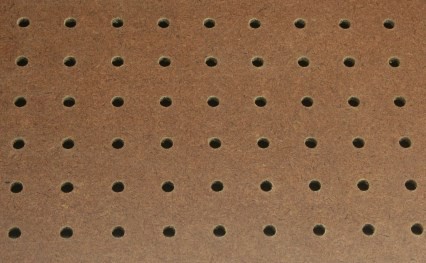 Some people cut 1” holes in a grid pattern to help speed the drying process when using plywood.Professionally prepared kits are also available (this one is from Bioquip.com for $43) in a variety of configurations.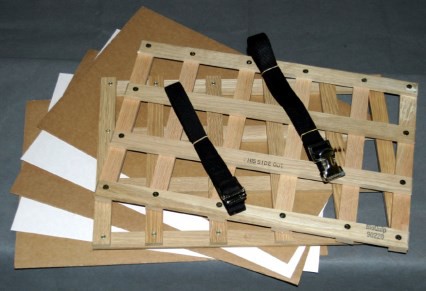 Dryers cut to the size of your top and bottom pieces.This is just cardboard. Look for pieces without tape and with limited printing.Table saws provide a fast and accurate way to cut large quantities of cardboard quickly.Craft stores get large sheets (10-12’ square) of cardboard weekly and recycle them.Blotting paperNewsprint is a good alternativeSized to the size of your pressDollar Savers, Thrifty Nickels, etc. are a great size that won’t need cut down.StrapsMany options are available. Look for sturdy buckles and ¾”-1” wide straps.Metal buckles are a good long term investmentUV treated straps will last longerStraps need to be a minimum of 6’ for 12”x18” pressesTips for pressing and preserving plantsChoose good specimens to start withFind specimens which easily show the identification characteristicsAvoid plants with excessive damage or wiltAvoid wet plants, they slow the drying process and lead to moldy specimensThin the specimen to only the parts you need, overlapping parts dry poorly and do not show identifying characteristics wellCutting rather than pulling will result in less damage to the plantDigging is also preferred to pulling if you need to have the roots displayedArrange the plant carefully in the pressRemember only one side will showPlace leaves and flowers in the position that shows identification characteristics the bestCarefully bend flower stems so the flowers is visible in the pressed sampleCarefully fold tall specimens so they will fit into your press and on the final display paper or boxMake your press a bit larger than your intended display size. This allows you to adjust the dried sample and still have a full sample.Place blotting paper of newsprint on both sides of the plant. For succulent plants, you may need to change these every few days to speed the drying process.Allow time to completely drySome plants will take a couple of weeks to dry, change paper every couple of days to speed drying, or place in front of a fan. Pickup beds in dry climates often provide a good location for a plant press to dry specimens quickly.Flowers may stick to drying paper, so be careful when opening the drying paperCheck the specimens after a day or two, they will still be pliable and you can make further adjustments to improve appearances in this near preserved stateThis is a good time to remove parts of the plant you don’t want including dead, deformed, or insect damaged portionsPressure helps the plants dry fasterSecure the plant press with straps or with heavy objectsEven pressure will ensure all parts of the plant dry the same and have the same appearanceBulky plant parts may need cut down (cutting half of the taproot so it is not as thick) to achieve even pressureFreezing will kill any insects on your specimensDevelop an identification systemTake a geo-tagged photo of the plant and some of the surrounding areaNumber the photo and the plant so they match up laterIf using an application that allows record additional data with the picture (like Gaia GPS, or a similar app)